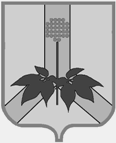 АДМИНИСТРАЦИЯ ДАЛЬНЕРЕЧЕНСКОГО МУНИЦИПАЛЬНОГО РАЙОНАПОСТАНОВЛЕНИЕ       23 января 2023г                                        г. Дальнереченск                                          № 33 -па                            О внесении изменений в постановление администрации Дальнереченского муниципального района от 06 декабря 2022г № 693-па "Об утверждении перечня главных администраторов доходов бюджета Дальнереченского муниципального района на 2023 год"В соответствии с Бюджетным кодексом Российской Федерации, Федеральным законом от 06.10.2003г № 131-ФЗ "Об общих принципах организации местного самоуправления в Российской Федерации",  постановлениями  Правительства Российской Федерации от 16 сентября 2021года № 1568 "Об утверждении общих требований к закреплению за органами государственной власти (государственными органами) субъекта Российской Федерации, органами управления территориальными фондами обязательного медицинского страхования, органами местного самоуправления, органами местной администрации полномочий главного администратора источников финансирования дефицита бюджета и к утверждению перечня главных администраторов источников финансирования дефицита бюджета субъекта Российской Федерации, бюджета территориального фонда обязательного медицинского страхования, местного бюджета", и  от 16 сентября 2021 г. № 1569 "Об утверждении общих требований к закреплению за органами государственной власти (государственными органами) субъекта Российской Федерации, органами управления территориальными фондами обязательного медицинского страхования, органами местного самоуправления, органами местной администрации полномочий главного администратора доходов бюджета и к утверждению перечня главных администраторов доходов бюджета субъекта Российской федерации, бюджета территориального фонда обязательного медицинского страхования, местного бюджета", руководствуясь Уставом администрация Дальнереченского муниципального района ПОСТАНОВЛЯЕТ:1. Внести в Приложение 1  «Перечень главных администраторов доходов бюджета Дальнереченского муниципального района – органов местного самоуправления, органов администрации Дальнереченского муниципального района и созданных ими муниципальных казенных учреждений, закрепляемые за ними виды (подвиды) доходов бюджета Дальнереченского муниципального района», утвержденный постановлением администрации Дальнереченского муниципального района от 06 декабря 2022 года №693-па (в ред. от 23.12.2022г №733-па), изменение, блок строк «Муниципальное казенное учреждение «Управление народного образования» Дальнереченского муниципального района" изложить в следующей редакции: 2.  Настоящее постановление подлежит размещению на официальном сайте администрации Дальнереченского муниципального района.3. Контроль за исполнением настоящего постановления возложить на заместителя главы администрации Попова А. Г.        4. Настоящее постановление вступает в силу со дня его принятия и применяется к правоотношениям, возникающим при составлении и исполнении бюджета Дальнереченского муниципального района, начиная с бюджета на 2023 год и на плановый период 2024 и 2025 годов.Глава Дальнереченскогомуниципального района                                                                      В.С. Дернов0032 02 45179 05 0000 150Межбюджетные трансферты, передаваемые бюджетам муниципальных районов на проведение мероприятий по обеспечению деятельности советников директора по воспитанию и взаимодействию с детскими общественными объединениями в общеобразовательных организация